JESUS, MON RÉDEMTEUR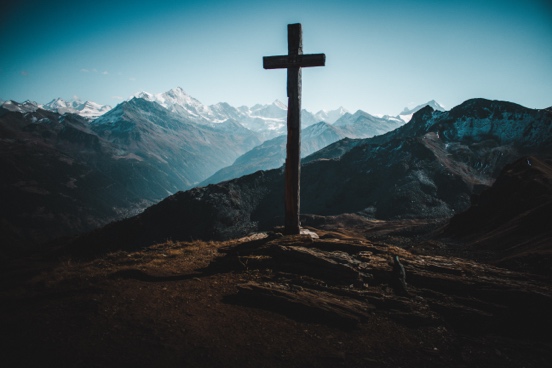 LOUANGE:Hébreux 5.9 ; Psaume 19.15 ; Job 19.25 ; Ésaïe 63.16CONFESSION DES PECHES:Ésaïe 43. 1 ; Tite 2 .14RECONNAISSANCE:Psaume 107, 1-2Notes personnelles:INTERCESSION:Matthieu 6.13Notes personnelles: